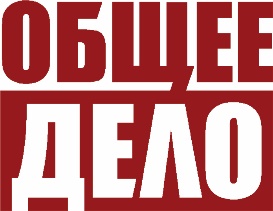 Исх. № 108 от 20 августа 2020 г.Начальнику управления образованияАдминистрации г. КемеровоНаталье Юрьевне ДашковскойУважаемая Наталья Юрьевна! Общероссийская общественная организация поддержки президентских инициатив в области здоровьесбережения нации «Общее дело» (далее – организация) осуществляет социально значимую деятельность по укреплению нравственных ценностей и пропаганде здорового образа жизни в российском обществе. Основными направлениями деятельности являются, разработка материалов просветительского характера (фильмы, мультфильмы, методические пособия), работа c населением (учащиеся образовательных учреждений, родительские сообщества, педагогические коллективы, военнослужащие), вовлечение подростков и молодежи в социально-активные практики, добровольчество в области профилактики употребления психоактивных веществ и популяризации здорового образа жизни.В преддверии начала нового учебного года, Организация запускает марафон, способствующей саморазвитию физической,  эмоционально-волевой, социальной и интеллектуальной сфер личности обучающихся. Для формирования ответственного подхода учащихся к образовательному процессу, а также формированию индивидуальной траектории развития навыков и качеств.Марафон 4 ключа к твоим победам является продолжением одноименного фильма Организации, которой зарекомендовал себя как современный и эффективный инструмент воспитательной работы. Ведущими спикерами Марафона выступят:Михаил Носов- Консультант по стратегии, антикризисному управлению и финансам, международный бизнес тренер со стажем более 15 лет, 5-й Ultraman России и 5-й спортсмен России, преодолевший 5Ironman за 5 дней. Марафонец, имеющий за своими плечами 11 дистанций Ironman.Дамир Нигматянов - тренер-консультант, автор программ по развитию персональной эффективности руководителей.Олег Моисеев - Педагог-психолог, координатор и лектор общероссийской организации "Общее дело", наркологический превентолог.Александр Шлеменко- мастер спорта международного класса по армейскому рукопашному бою, призер всероссийских соревнований, и чемпион мира в категории ММА.Просим Вас разместить информацию о марафоне, с целью информирования учащихся, в социальных сетях образовательных учреждений.Информация о марафонеПриложение:Перечень нормативно-правовых актов Российской Федерации,  в рамках которых осуществляет общественно полезные услуги  Общероссийская общественная организация «Общее дело».Положение о Марафоне Председатель правления организации                                                                                        Л.Г. ВарламовПриложение №1 исх. № 108 от 20.08.2020 г.ПЕРЕЧЕНЬнормативно-правовых актов Российской Федерации, в рамках которых осуществляет общественно полезные услуги Общероссийская общественная организация «Общее дело»№ п.п.Наименование документаДата утверждения и номер документаКонцепция государственной политики по снижению масштабов злоупотребления алкогольной продукцией и профилактике алкоголизма среди населения Российской Федерации на период до 2020 годаРаспоряжение Правительства Российской Федерации от 30 декабря 2009 г. № 2128-рСтратегия государственной антинаркотической политики Российской Федерации до 2020 года Указ Президента Российской Федерации от 9 июня 2010 г. № 690Федеральный закон «Об охране здоровья граждан от воздействия окружающего табачного дыма и последствий потребления табака»от 23 февраля 2013 г.№ 15-ФЗФедеральный закон «О защите детей от информации, причиняющей вред их здоровью и развитию»от 29 декабря 2010 г. № 436-ФЗФедеральный закон «Об образовании в Российской Федерации»от 29 декабря 2012 г. № 273-ФЗКонцепция профилактики употребления психоактивных веществ в образовательной средеутв. Министерством образования и науки РФ от 5 сентября 2011 г.Концепция государственной семейной политики в Российской Федерации на период до 2025 годаРаспоряжение Правительства Российской Федерации от 25 августа 2014 г. № 1618-рСтратегия развития воспитания в Российской Федерации на период до 2025 годаРаспоряжение Правительства Российской Федерации от 29 мая 2015 г. № 996-р Основы государственной молодёжной политики Российской Федерации на период до 2025 годаРаспоряжение Правительства Российской Федерации от 29 ноября 2014 г. № 2403-рКонцепция демографической политики Российской Федерации на период до 2025 годаУказ Президента
Российской Федерации
от 9 октября 2007 г. № 1351Концепция демографической политики Дальнего Востока на период до 2025 годаРаспоряжение Правительства Российской Федерации от 20 июня 2017 г. № 1298-рСтратегия национальной безопасности Российской ФедерацииУказ Президента
Российской Федерации
от 31 декабря 2015 г. № 683